平成31年度　沖縄県立糸満青少年の家　自主事業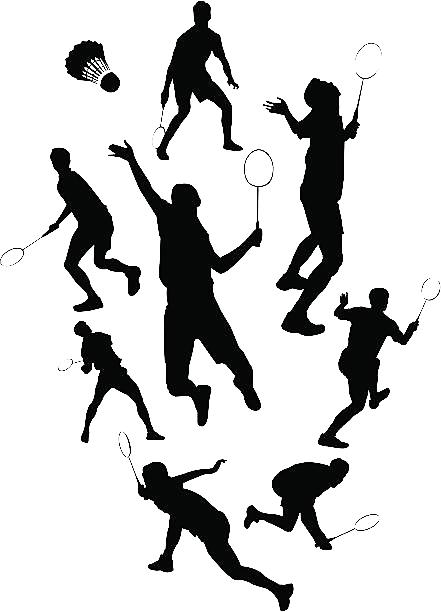 